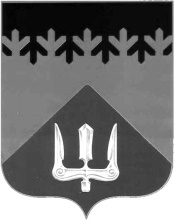 СОВЕТ ДЕПУТАТОВВОЛХОВСКОГО МУНИЦИПАЛЬНОГО РАЙОНА ЛЕНИНГРАДСКОЙ ОБЛАСТИРЕШЕНИЕот 24 декабря 2020 года                                                                                          № 73В соответствии с областным законом Ленинградской области от 11.03.2008 № 14-оз «О правовом регулировании муниципальной службы в Ленинградской области», решением Совета депутатов Волховского муниципального района от 24 декабря 2020 года № 72 «О районном бюджете Волховского муниципального района Ленинградской области на 2021 год и плановый период 2022-2023 годов», Совет депутатов Волховского муниципального района Ленинградской области решил:1. Установить с 1 сентября 2021 года размеры должностных окладов муниципальных служащих Волховского муниципального района Ленинградской области согласно Приложению к настоящему решению.2. Признать утратившим силу решение Совета депутатов Волховского муниципального района Ленинградской области от 23 декабря 2019 года № 42 «Об установлении размеров должностных окладов муниципальных служащих Волховского муниципального района Ленинградской области» с 1 сентября 2021 года.3. Контроль за исполнением настоящего решения возложить на постоянную депутатскую комиссию по бюджету и налогам, по вопросам местного самоуправления, законности, правопорядка и депутатской этики.ГлаваВолховского муниципального районаЛенинградской области                                                                             Кафорин С.А.Утвержденорешением Совета депутатовВолховского муниципального районаЛенинградской областиот 24 декабря 2020 года № 73ПриложениеДолжностные оклады муниципальныхслужащих Волховского муниципального района Ленинградской областис 1 сентября 2021 года Об установлении размеров должностных окладов муниципальных служащих Волховского муниципального района Ленинградской областиКатегорииДолжностной оклад, руб.Категория «Руководители»Высшие должности муниципальной службы                                    Глава администрации 47547Председатель Контрольно-счётного органа39781Главные должности муниципальной службы                                   Первый заместитель главы администрации38606Заместитель главы администрации 38442Председатель комитета 37202Ведущие должности муниципальной службы                                   Заместитель председателя комитета 34102Начальник управления35962Руководитель аппарата Совета депутатов35995Начальник отдела (заведующий отделом)                                    32240Заместитель начальника управления32240Старшие должности муниципальной службы                                   Начальник отдела (заведующий отделом) в составе комитета     30311Начальник сектора (заведующий сектором)                                  28427Категория «Специалисты»                                                  Старшие должности муниципальной службы                                   Главный специалист                                                       24801Ведущий специалист                                                       23561Главный инспектор27492Ведущий инспектор26041Младшие должности муниципальной службыСпециалист первой категории20472Категория «Обеспечивающие специалисты»                                                  Старшие должности муниципальной службы                                   Главный специалист                                                       27492Ведущий специалист26041